Liens : 
Regardons la nature de prèsPeux-tu trouver de la symétrie dans ces objets de la nature ?Où peut-on trouver d’autres exemples de symétrie dans la nature ? C’est une feuille de l’érable à sucre. Il se trouve sur le drapeau canadien.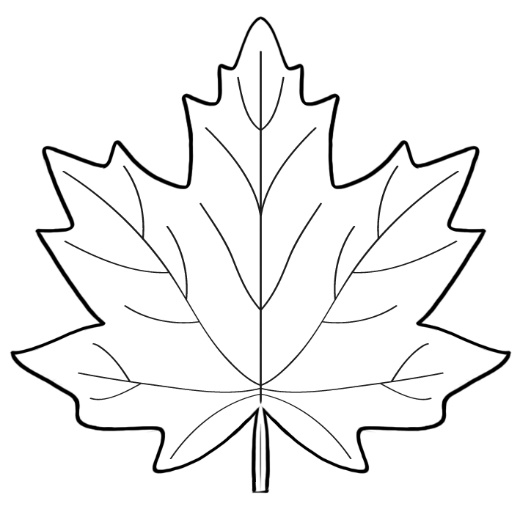 As-tu déjà regardé de près un flocon de neige ? Il n’y a pas deux flocons de neige identiques.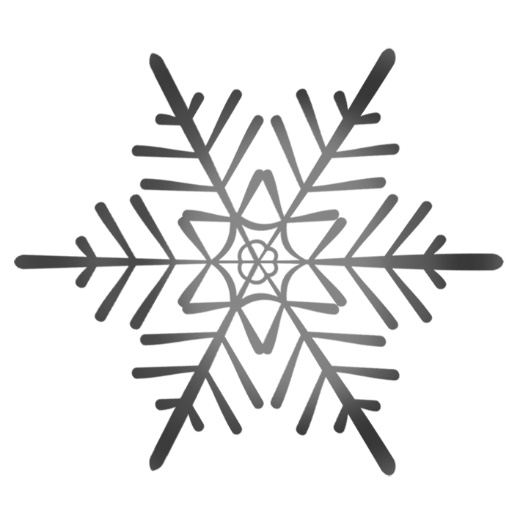 Les papillons monarques parcourent 5 000 km lors de leur migration au Mexique pour l’hiver.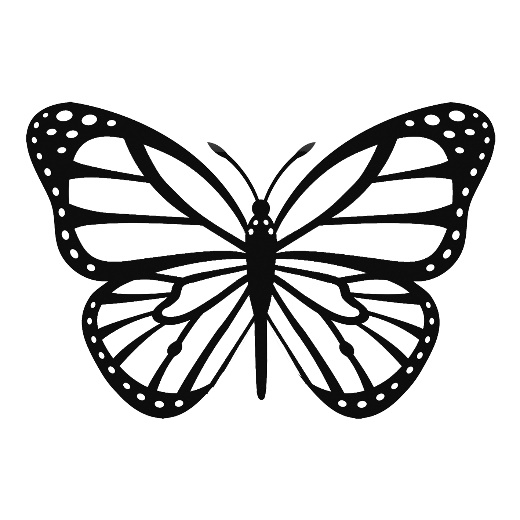 Les taches sur une coccinelle ainsi que la couleur de son corps aident à garder les prédateurs à distance.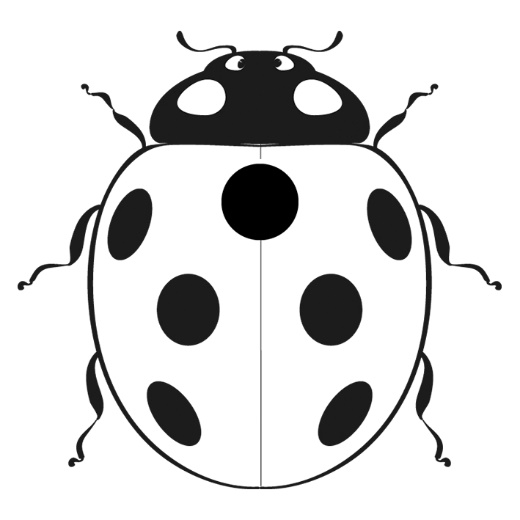 